Р О С С И Й С К А Я  Ф Е Д Е Р А Ц И ЯБ Е Л Г О Р О Д С К А Я  О Б Л А С Т Ь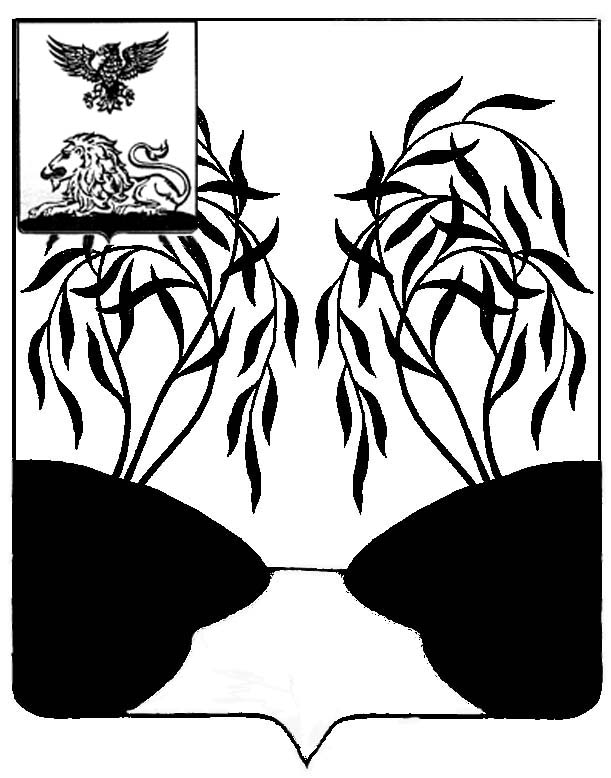 МУНИЦИПАЛЬНЫЙ СОВЕТ МУНИЦИПАЛЬНОГО РАЙОНА«РАКИТЯНСКИЙ РАЙОН» БЕЛГОРОДСКОЙ ОБЛАСТИПятьдесят третье внеочередное  заседание Муниципального советаРЕШЕНИЕот 18 августа 2023 года                                                                                        № 5      В соответствии с Федеральным законом от 6 октября 2003 года            № 131-ФЗ «Об общих принципах организации местного самоуправления в Российской Федерации», Уставом муниципального района «Ракитянский район», в целях приведения муниципальных нормативных правовых актов Ракитянского района в соответствие с требованиями действующего законодательства и нормативными правовыми актами администрации Ракитянского района, Муниципальный совет Ракитянского района р е ш и л:           1. Внести изменения в Порядок управления и распоряжения имуществом, находящимся в муниципальной собственности муниципального района «Ракитянский район» Белгородской области (далее – Порядок), утвержденный решением Муниципального совета муниципального района «Ракитянский район» Белгородской области от 15 сентября 2010 года № 9 «Об утверждении «Порядка управления и распоряжения имуществом, находящимся  в муниципальной собственности муниципального района «Ракитянский район» Белгородской области» дополнив его статьей 13 «Порядок приватизации служебных жилых помещений специализированного жилищного фонда муниципального района  «Ракитянский район» следующего содержания:- «Статья 13. Порядок приватизации служебных жилых помещений специализированного жилищного фонда муниципального района «Ракитянский район»1. Порядок приватизации служебных жилых помещений специализированного жилищного фонда муниципального района «Ракитянский район» (далее - Порядок) разработан в соответствии с Жилищным кодексом Российской Федерации, Федеральным закон ом от 6 октября 2003 года № 131-ФЗ «Об общих принципах организации местного самоуправления в Российской Федерации», Законом Российской Федерации от 4 июля 1991 года № 1541-1 «О приватизации жилищного фонда в Российской Федерации».Приватизация гражданами занимаемых ими служебных жилых помещений специализированного жилищного фонда муниципального района «Ракитянский район» допускается только в качестве исключения из общего правила и не предполагает систематического и обязательного отчуждения жилых помещений специализированного жилищного фонда в собственность граждан.2. Решение о приватизации служебного жилого помещения специализированного жилищного фонда муниципального района «Ракитянский район» (далее - служебное жилое помещение) принимается администрацией Ракитянского района.3.  Администрация Ракитянского района по ходатайству работодателя вправе принимать решение о передаче в собственность в порядке приватизации служебного жилого помещения муниципального жилого фонда в отношении:3.1. Граждан, проживающих в служебных жилых помещениях, предоставленных им до введения в действие Жилищного кодекса Российской Федерации;3.2. Медицинских работников, состоящих не менее 10 лет подряд в трудовых отношениях с областными государственными учреждениями системы здравоохранения Белгородской области; 3.3. Работников в сфере образования, культуры, социальной защиты населения и других сферах, состоящих не менее 10 лет подряд в трудовых отношениях с муниципальными учреждениями Ракитянского района, а также работников органов местного самоуправления Ракитянского района, замещающих не менее 10 лет подряд должности, не являющиеся должностями муниципальной службы либо муниципальных служащих, замещающих не менее 10 лет подряд соответствующие должности.3.4. Граждан, проходящих (проходивших) не менее 10 лет подряд службу в территориальных органах федерального органа исполнительной власти в сфере внутренних дел.3.5. Членов семьи гражданина, которому было предоставлено служебное жилое помещение, и который умер.4. Право приватизации служебного жилого помещения принадлежит нанимателю служебного жилого помещения и членам его семьи, указанным в договоре найма служебного жилого помещения, а в случае если нанимателем служебного жилого помещения реализовано право на приватизацию жилого помещения в государственном или муниципальном жилищном фонде - совместно проживающим с нанимателем супругу (супруге) и (или) несовершеннолетним детям (родным и (или) усыновленным).Решение о передаче в собственность в порядке приватизации служебного жилого помещения принимается при наличии одновременно следующих условий: 4.1. Отсутствие у гражданина, претендующего на приватизацию служебного жилого помещения, иного жилого помещения в собственности либо по договору социального найма на территории Ракитянского района.4.2. Граждане, указанные в пункте 3 настоящего Порядка, не реализовали право на однократную бесплатную приватизацию жилого помещения в государственном или муниципальном жилищном фонде.4.3. Граждане, указанные в пункте 3 настоящего Порядка, не реализовали право на улучшение жилищных условий с привлечением средств федерального, областного и местного бюджетов.4.4. Проживание гражданина, претендующего на приватизацию служебного жилого помещения, в занимаемом служебном жилом помещении не менее 5 лет. 4.5. Граждане, претендующие на приватизацию служебного жилого помещения не совершили действий, в результате которых произошло намеренное ухудшение их жилищных условий в течении пяти лет предшествующих моменту подачи заявления о приватизации служебного жилого помещения.4.6. Наличие мотивированного ходатайства работодателя о предоставлении гражданину служебного жилого помещения в собственность за существенный вклад и особые заслуги в профессиональной деятельности.5. Для рассмотрения вопроса о передаче в собственность в порядке приватизации служебного помещения гражданин, относящийся к одной из категорий, указанных в пункте 3 настоящего Порядка, обращается в администрацию Ракитянского района с письменным заявлением и документами, подтверждающими его право на передачу в собственность в порядке приватизации служебного жилого помещения:5.1. Заявление о приватизации служебного жилого помещения;5.2. Документы, удостоверяющие личность заявителя и членов его семьи (паспорт, свидетельство о рождении граждан младше 14 лет), свидетельства о заключении брака, свидетельства о смерти;5.3. Письменное согласие на приватизацию служебного жилого помещения всех совместно проживающих совершеннолетних членов семьи;5.4. Свидетельство о смерти работника, которому было предоставлено служебное жилое помещение и который умер (для членов семьи такого работника;5.5. Согласие заявителя и членов его семьи на обработку персональных данных, оформленного в соответствии с требованиями Федерального закона от 27 июля 2006 года № 152-ФЗ «О персональных данных»;5.6. Договор найма служебного жилого помещения;5.7. Справки с места жительства или выписки из домовой книги;5.8. Документы, подтверждающие, что гражданами, изъявившими желание участвовать в приватизации, ранее не было реализовано право на приватизацию жилого помещения в соответствии с Законом Российской Федерации от 4 июля 1991 года № 1541-1 «О приватизации жилищного фонда в Российской Федерации»;5.9. Выписки из Единого государственного реестра недвижимости на заявителя и членов его семьи;5.10. Технический паспорт (технический план) на служебное жилое помещение;5.11. Заверенные в соответствии с действующим законодательством копии трудового договора, трудовой книжки (сведений о трудовой деятельности в соответствии со статьей 66.1 Трудового кодекса Российской Федерации).6. Документы (копии документов, сведения), указанные в подпунктах 5.6, 5.7, 5.9, 5.10 пункта 5 настоящего Порядка, в порядке межведомственного информационного взаимодействия запрашиваются администрацией в государственных органах, органах местного самоуправления и подведомственных государственным органам или органам местного самоуправления организациях, если указанные документы (копии документов, сведения) находятся в распоряжении таких органов либо организаций и указанные документы (копии документов, сведения) не были представлены заявителем по собственной инициативе.7. Все копии документов должны предоставляться с подлинниками, которые после сверки с копиями предоставленных документов возвращаются заявителю.8. Администрация Ракитянского района Белгородской области в течение тридцати рабочих дней со дня предоставления документов, предусмотренных пунктом 5 настоящего Порядка, принимает решение о приватизации служебного жилого помещения или об отказе в приватизации служебного жилого помещения с указанием оснований отказа.9. Решение о приватизации служебного жилого помещения не может быть принято в следующих случаях:- несоблюдение условий приватизации служебных жилых помещений, установленных пунктом 4 настоящего Порядка;- представление документов лицом, не относящимся к категориям граждан, установленным пунктом 3 настоящего Порядка;- непредставление определенных пунктом 5 настоящего Порядка документов, обязанность по предоставлению которых возложена на заявителя;- выявление в представленных документах сведений, не соответствующих действительности.10. Решение о приватизации служебного жилого помещения является основанием для заключения договора передачи жилого помещения в собственность граждан (приватизации).».	     2. Настоящее решение вступает в силу с момента его официального опубликования.	     3. Контроль за исполнением настоящего решения возложить на комиссию Муниципального совета по экономическому развитию, бюджету, налоговой политике и муниципальной собственности (А.И. Белоконев). ПредседательМуниципального совета                                                                   Н.М. ЗубатоваО внесении изменений в решение Муниципального совета от 15 сентября 2010 года № 9 «Об утверждении «Порядка управления и распоряжения имуществом, находящимся  в муниципальной собственности муниципального района «Ракитянский район» Белгородской области»